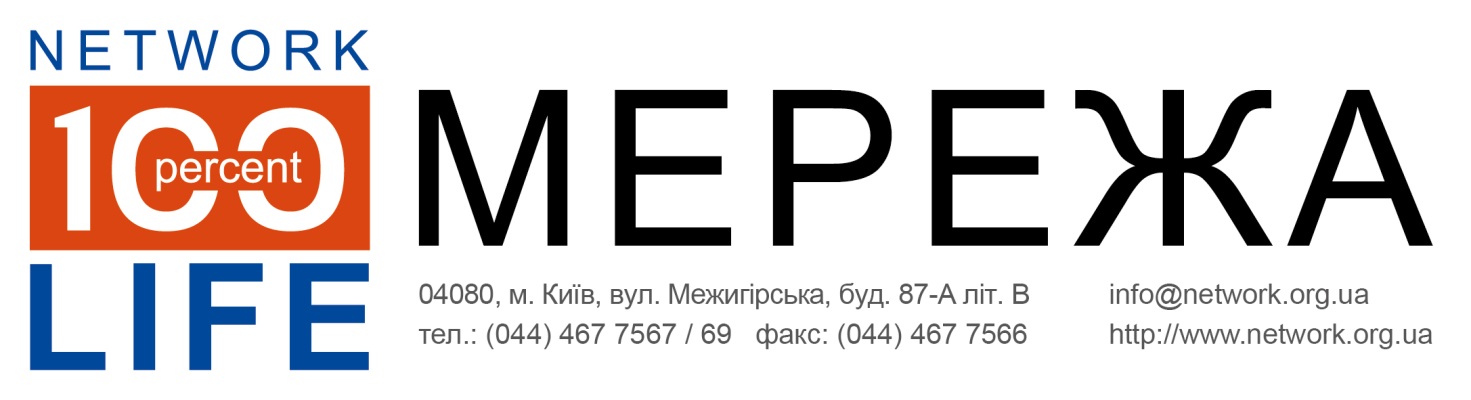 «27» липня 2017 р.ОГОЛОШЕННЯ про проведення процедури закупівлі(далі – «Оголошення»)Благодійна організація "Всеукраїнська мережа людей, які живуть з ВІЛ/СНІД" (далі – «Мережа») оголошує проведення процедури обмежених конкурсних торгів на закупівлю послуг щодо PR-супроводу. Опис позицій по закупівлі товарів / технічне завдання для робіт, послугНадання послуг щодо медіа-супроводу та PR-супроводу акцій, таких як 1 грудня та 21 травня День пам’яті жертв ВІЛ, прес-конференцій, акцій прямої дії, публічних заходів, прес-турів та спеціальних проектів в ЗМІ, розробки та реалізації інформаційних кампаній, інших заходів ініційованих Мережею згідно до стратегічних цілей організації. Постачальник діє згідно технічного завдання від Замовника: Акредитація ЗМІ на подію, підготовка прес-матеріалів для ЗМІНадання послуг щодо здійснення медіа-моніторингу ЗМІ за результатами проведення акцій, прес-конференцій, круглих столів, інтерв’ю та інших заходівРозробка та реалізація інформаційних кампаній.За потребою Замовника - надання послуг щодо організації і проведення акцій, прес-конференцій, круглих столів, та інших заходів чи спеціальних проектів у ЗМІ  в рамках різних проектів Мережі (розробка ідеї, месседжбокс, впровадження, робота зі спікерами, робота зі ЗМІ щодо медіависвітлення)Інші послуги з PR-супроводуСММ просування проектів у ФейсбукЛот 1  – PR-супровід. Передбачається вибір декількох постачальниківЛот 2 – СММ-просування. Передбачається вибір декількох постачальниківТермін постачання товарів, виконання робіт та надання послуг: очікувана тривалість співпраці до 01.08.2018 року, з можливістю продовження терміну договору до 31.12.2018 р.Умови оплати: 100% оплата по факту надання послуг.Очікуваний результат робіт та послуг: Успішне висвітлення результатів офлайн-подій, ініційованих Мережею – акції, прес-конференції, круглі столи чи інше з широким медіа покриттям. PR-супровід діяльності і проектів, ініційованих Мережею.  Збільшення кількості підписників сторінки Мережі у Фейсбук до 20 тис. протягом року. Збільшення рівня залученості відвідувачів. За потребою, успішне проведення інформаційних кампаній згідно цілей та завдань окремих проектів Мережі.  Обов’язкові технічні та кваліфікаційні вимоги до предмета закупівлі:* До оцінювання згідно критеріям оцінки допускаються Конкурсні пропозиції, які відповідатимуть обов’язковим технічним та кваліфікаційним вимогам. Невідповідність хоча б одній з технічних та технічних вимог Конкурсної пропозиції учасника призводить до автоматичної повної дискваліфікації такої Конкурсної пропозиції.5. Критерії оцінки Конкурсних пропозицій, які відповідатимуть обов’язковим технічним та кваліфікаційним вимогам, та їх вагові коефіцієнти:* При визначенні вартості послуг див. пункт 9 розділу «Правила оформлення Конкурсної пропозиції учасника» Оголошення.КОНКУРСНА ПРОПОЗИЦІЯ МАЄ ВКЛЮЧАТИ В СЕБЕ:Підписаний та заповнений Додаток №1.Усі необхідні документи, які вимагає Додаток №1.Додаткова інформаціяБО «Мережа» залишає за собою право в момент визначення переможця конкурсу рекомендувати переможцю збільшити або зменшити обсяг послуг з відповідною зміною ціни або інших умов конкурсної пропозиції.ПОСАДОВІ ОСОБИ ЗАМОВНИКА, УПОВНОВАЖЕНІ ЗДІЙСНЮВАТИ ЗВ'ЯЗОК З УЧАСНИКАМИ КОНКУРСУДодаткову інформацію можна отримати за телефонами: (044) 339-92-39, (вн. 703) у фахівця відділу закупівель Кременя Артема , е-mail: a.kremen@network.org.ua.ПОРЯДОК ОТРИМАННЯ КОНКУРСНОЇ ДОКУМЕНТАЦІЇФорму Конкурсної пропозиції можна отримати, надіславши запит на електронну адресу a.kremen@network.org.ua  або на веб-сайті Мережі www.network.org.ua. Конкурсні пропозиції надсилайте у друкованому вигляді: на адресу БО «Всеукраїнська мережа ЛЖВ» вул. Межигірська, 87- Б, м. Київ, 04080, з приміткою: (28-ОКТ) Конкурсна пропозиція «Послуги PR супроводу»ПРАВИЛА ОФОРМЛЕННЯ КОНКУРСНОЇ ПРОПОЗИЦІЇ УЧАСНИКА КОНКУРСУУчасники мають подавати пропозиції у письмовому вигляді особисто або поштою (кур’єрською). Всі копії будь-яких документів, що включаються в Конкурсну пропозицію, мають бути обов’язково завіреними підписом учасника, а якщо учасником є юридична особа, та печаткою та підписом уповноваженої особи. До Конкурсної пропозиції повинні додаватись документи, які посвідчують право такої уповноваженої особи підписувати Конкурсну пропозицію (наказ про призначення керівника або довіреність).Надані копії документів мають бути розбірливими та якісними.Відповідальність за достовірність наданої інформації в своїй Конкурсній пропозиції несе учасник.Строк дії Конкурсної пропозиції повинен становити не менше 60 календарних днів з дати подання пропозиції.Конкурсна пропозиція має бути отримана Мережею у конверті форматом А4, який на лініях склеювання має бути промаркований печаткою учасника у декількох місцях, аби виключити можливість несанкціонованого ознайомлення із вмістом конверту до настання дати розкриття Мережею Конкурсних пропозицій. Якщо конверт, що містить Конкурсну пропозицію, не оформлений, не запечатаний, то в такому разі такий конверт не приймається. На конверті повинно бути зазначено:1. Назва предмету закупівлі відповідно до оголошення про конкурс.2. Повне найменування (для юридичної особи) або прізвище, ім’я, по батькові (для фізичної особи-підприємця) учасника процедури закупівлі, його місцезнаходження, код ЄДРПОУ, номери контактних телефонів.3. Маркування: «НЕ РОЗКРИВАТИ ДО 11 серпня 2017 року, 15:00 год. У разі, якщо Конкурсна пропозиція надійшла після спливу кінцевого терміну приймання Конкурсних пропозицій, то конверт з такою Конкурсною пропозицією не розкривається і повертається Мережею на адресу відправника.  До участі у оцінці Конкурсних пропозицій Комітетом із затвердження закупівлі допускаються Конкурсні пропозиції, які повністю відповідають умовам Оголошення та формі Конкурсної пропозиції. 9. Постачальником послуги/роботи мають надаватися (виконуватися) без ПДВ в гривні, оскільки закупівля буде здійснюватися за рахунок грантів Глобального Фонду (Постанова КМУ №284 від 17 квітня 2013 року «Деякі питання ввезення на митну територію України товарів і постачання на митній території України товарів та надання послуг, що оплачуються за рахунок грантів (субгрантів) Глобального фонду для боротьби із СНІДом, туберкульозом та малярією в Україні») або проектів, що відносяться до міжнародної технічної допомоги (Постанова Кабінету Міністрів України від 15.02.2002 р. № 153 «Про створення єдиної системи залучення, використання та моніторингу міжнародної технічної допомоги»).КОНКУРСНІ ПРОПОЗИЦІЇ ПРИЙМАЮТЬСЯ ЗА АДРЕСОЮ:Україна,  04080, м. Київ, вул. Межигірська, 87-Б, під’їзд 1, поверх 2. КІНЦЕВИЙ ТЕРМІН ПРИЙМАННЯ КОНКУРСНИХ ПРОПОЗИЦІЙ ВІД УЧАСНИКІВ КОНКУРСУ:  «11» серпня 2017 року, до 14:00 год. 00 хв. за київським часом.РОЗКРИТТЯ КОНКУРСНИХ ПРОПОЗИЦІЙ УЧАСНИКІВ КОНКУРСУ ВІДБУДЕТЬСЯ:«11» серпня 2017 року, о 15:00 год. 00 хв. за київським часом за адресою: Україна, 04080, м. Київ,
 вул. Межигірська, 87-А.До участі у процедурі розкриття Конкурсних пропозицій запрошуються всі учасники, які подали Конкурсні пропозиції, або їх уповноважені представники (при собі мати документи, що посвідчують повноваження та особу). Відсутність учасника або його уповноваженого представника під час процедури розкриття Конкурсних пропозицій не є підставою для відмови в розкритті чи розгляді Конкурсної пропозиції.Найбільш вигідна Конкурсна пропозиція визначається Комітетом із затвердження закупівлі Мережі серед Конкурсних пропозицій, які відповідають умовам цього Оголошення та умовам Конкурсної пропозиції, згідно критеріїв оцінки, які зазначені у Конкурсній пропозиції. Визначення переможця даної процедури закупівлі відбудеться протягом 10 (десяти) робочих днів з дати відкриття Конкурсних пропозицій з можливістю подовження цього строку за необхідності письмового уточнення інформації, яка міститься у Конкурсних пропозиціях, не більше ніж на 3 (три) робочих дні. Результати процедури закупівлі буде повідомлено всім учасникам не пізніше 5 (п’яти) робочих днів з дати прийняття рішення про визначення переможця шляхом оприлюднення на веб-сайті Мережі www.network.org.ua та шляхом надсилання відповідних повідомлень учасникам Конкурсу поштою або електронною поштою. Переможцю процедури закупівлі упродовж 5 (п’яти) робочих днів, з моменту визначення його переможцем, буде надіслане електронною поштою письмове повідомлення про акцепт його пропозиції. Мережа залишає за собою право обрати декількох переможців конкуру.Мережа залишає за собою право вимагати від учасників конкурсу додаткові матеріали або інформацію, що підтверджують відповідність окремих положень пропозицій вимогам специфікації та юридичної особи, як учасника даних конкурсних Конкурсу.Учасники конкурсу погоджуються з тим, що Мережа не повертає матеріали, подані на будь-якій стадії проведення конкурсних Конкурсу.Мережа не несе відповідальності за роботу пошти України, за будь-які поштові помилки, внаслідок яких матеріали (пропозиція конкурсних Конкурсу, бюджет чи будь-які інші документи, необхідні для участі у конкурі) учасників конкурсних Конкурсу не надійшли, із запізненням, були загублені чи пошкоджені; за роботу операторів зв’язку; у випадку виникнення форс-мажорних обставин. Мережа не несе відповідальності за неможливість контакту з учасником конкурсних Конкурсу, якщо будь-яка інформація про учасника конкурсних Конкурсу повідомлена неправильно. Учасник несе особисту відповідальність за достовірність наданої ним інформації.Додаток №1[Бланк організації учасника процедури закупівлі]Конкурсна пропозиціяОзнайомившись із оголошенням про проведення конкурсу на закупівлю комп’ютерної техніки ми, які нижче підписалися, пропонуємо нижчезазначені товари/послуги у відповідності до умов вищезазначеного оголошення про проведення процедури закупівлі  (далі – „Оголошення”). Пропозиції за даною закупівлею надані у Таблиці відповідності вимогам Оголошення та Таблиці оцінки пропозицій за кожним критерієм оцінки.1. Загальні відомості про учасникаПідписанням та поданням цієї комерційної пропозиції [назва учасника] зобов’язується у випадку акцепту цієї пропозиції Мережею:не вносити жодних змін до цієї пропозиції та дотримуватись умов цієї пропозиції протягом періоду дії пропозиції, який становить – 90 календарних днів з дати подачі пропозиції. Ця комерційна пропозиція може бути прийнята (акцептована) Мережею в будь-який момент до завершення періоду її дії; підписати договір поставки/надання послуг протягом 30-и днів з дати прийняття (акцепту) цієї комерційної пропозиції з обов’язковим дотриманням положень проекту такого договору. поставити необхідний товар у відповідності з умовами цієї комерційної ї пропозиції та проекту договору поставки.забезпечити повноту та точність виконання цієї комерційної пропозиції за формою, цінами/тарифами та у строки, вказані у цій комерційній пропозиції та Оголошенні.Підписанням та поданням цієї комерційної пропозиції учасник погоджується з наступним:учасник ознайомлений з Оголошенням, яке опубліковано на веб-сайті Мережі (www.network.org.ua);Мережа не зобов’язана приймати найкращу за ціною пропозицію чи будь-яку із отриманих пропозицій. До моменту підписання договору про закупівлю Мережа не несе жодних зобов’язань по відношенню до учасників закупівлі або потенційних учасників закупівлі;Мережа залишає за собою право відхилити комерційні пропозиції всіх учасників процедури закупівлі;дана комерційна  пропозиція та Оголошення є невід’ємними частинами відповідного договору на закупівлю товарів/послуг, котрий буде укладений Мережею з переможцем Конкурсу;участь у конкурсі пов’язаних осіб або ж змова учасників конкурсу забороняється. У разі виявлення таких фактів, результати конкурсу  буде відмінено або договір з відповідним постачальником буде достроково розірвано в односторонньому порядку з поверненням всього отриманого таким постачальником за договором та відшкодуванням збитків завданих Мережі;дотримуватись вимог Кодексу поведінки постачальників, з текстом якого можна ознайомитись за посиланням http://network.org.ua/wp-content/uploads/2017/03/Kodeks-povedinki-postachalnikiv.pdf Цим ми підтверджуємо нашу юридичну, фінансову та іншу спроможність виконати умови даної комерційної пропозиції та Оголошення, укласти договір на закупівлю товарів/послуг та правдивість всіх відомостей зазначених у цій комерційній пропозиції.Уповноважений підписати конкурсну пропозицію для та від імені [назва юридичної особи/ФОП] згідно  [статуту або довіреності]: __________________________                      _________________________                  	  [Дата][ПІБ, посада]					[підпис]                      [М.П.]Перелік підтверджуючих документів, які додаються до пропозиції:Обов’язкові технічні вимоги до предмета закупівліДокументи, які підтверджують відповідність технічним вимогамПослугаТермін виконанняІнші вимогиЛот: 1Лот: 1Лот: 1Лот: 1Акредитація ЗМІ на подіюАкредитація ЗМІ на подіюАкредитація ЗМІ на подіюАкредитація ЗМІ на подію1.Акредитація ЗМІ, м. Київ(що включає роботи, щодо залучення журналістів на захід, через розсилку релізу, продзвон, та інші канали, та роботу під час заходу)З моменту замовлення і до моменту кінці проведення заходу). Ввечері напередодні події має бути попередній лист акредитаціїМають бути налагоджені актуальні контакти з медіа: національні, регіональні – ТВ, онлайн, друк, радіоЦінова пропозиціяПерелік ЗМІ в довільній формі з якими працює агенціяРезультати медіа-охоплення (медіамоніторингу) трьох останніх акцій, на які агенція акредитовувала ЗМІ2.Акредитація ЗМІ, інші міста України(що включає роботи, щодо залучення журналістів на захід, через розсилку релізу, продзвон, та інші канали, та роботу під час заходу)З моменту замовлення і до моменту кінці проведення заходу). Ввечері напередодні події має бути попередній лист акредитаціїМають бути налагоджені актуальні контакти з медіа: національні, регіональні – ТВ, онлайн, друк, радіоЦінова пропозиціяПерелік ЗМІ в довільній формі з якими працює агенціяРезультати медіа-охоплення (медіамоніторингу) трьох останніх акцій, на які агенція акредитовувала ЗМІПідготовка прес-матеріалів для ЗМІПідготовка прес-матеріалів для ЗМІПідготовка прес-матеріалів для ЗМІПідготовка прес-матеріалів для ЗМІ3.Написання прес-релізуПротягом 3 днів з моменту замовлення але  не пізніше дня проведення подіїМають бути підготовлені якісно, та чітко передавати суть події і відповідати комунікаційним задачам конкретної акції. Мають містити ключові меседжі, узгоджені з PR-відділом Мережі.  Цінова пропозиціяПортфоліо має містити щонайменше три приклади прес-релізів та три приклади прес-анонсів4.Написання прес-анонсуПротягом 3 днів з моменту замовлення але не пізніше ніж за день до подіїМають бути підготовлені якісно, та чітко передавати суть події і відповідати комунікаційним задачам конкретної акції. Мають містити ключові меседжі, узгоджені з PR-відділом Мережі.  Цінова пропозиціяПортфоліо має містити щонайменше три приклади прес-релізів та три приклади прес-анонсів5.Написання пост-релізуОдразу після проведення подіїМають бути підготовлені якісно, та чітко передавати суть події і відповідати комунікаційним задачам конкретної акції. Мають містити ключові меседжі, узгоджені з PR-відділом Мережі.  Цінова пропозиціяПортфоліо має містити щонайменше три приклади прес-релізів та три приклади прес-анонсів6.Здійснення медіа-моніторингу ЗМІ за результатами заходу Протягом одного-трьох днів після проведення заходуМає бути здійснено моніторинг ЗМІ, які були безпосередньо акредитовані на подію. Плюс моні торимо охоплення розповсюдження інформації. Цінова пропозиція7.Послуги щодо розробки і впровадження спеціальних проектів у ЗМІ або офлайн заходівПослуги щодо розробки і впровадження спеціальних проектів у ЗМІ або офлайн заходівПослуги щодо розробки і впровадження спеціальних проектів у ЗМІ або офлайн заходівПослуги щодо розробки і впровадження спеціальних проектів у ЗМІ або офлайн заходівРозробка концепту інформаційної кампанії щодо загроз інфікування або ВІЛ або  Туберкульоз або Гепатит С. Кампанія має залучати такі ЦА: групи ризику, широкий загал в визначених регіонах,клієнти Мережи, партнери та стейкхолдери, представники влади.Ідея має бути розроблена під ключЦінова пропозиціяЛот:2Лот:2Лот:2Лот:2SMM Просування:SMM Просування:SMM Просування:SMM Просування:8.Створення контентуЩотижня надання тижневого медіа-плану постів на тиждень – із урахування 1 пост на день. Контент план має бути узгоджено з піар-відділом. Контент має бути написаний легкою мовою, стилістика подачі має бути адаптована під користувачів ФБ: текст не перевищує 600 знаків, обов’язково до тексту має йти картинка, чи відео, чи посилання на навину. Має бути розроблено рубрікатор постів. Всі тексти мають відповідати завданням і цілям МережіЦінова пропозиціяПортфоліо має міститиприклади контент-плану. Контент має відповідати сфері діяльності Мережі та орієнтуватися на такі цільові аудиторії: ЛЖВ та клієнти організації, партнери Мережі, стейкхолдери, медіа, потенційні клієнти, широкий загал. 9.Просування сторінки через мережу Facebook, кожного місяця, протягом всього місяця має відбуватись просування сторінки Мережі у ФБ, використовуючи інструменти, які надає рекламний кабінет у Фейсбук: просування сторінки, просування постів.Досягнення показника додаткових 500 або більше фоловерів / в місяць, збільшення охвату аудиторії (середній показник 10 тис за пост протягом трьох місяців) та збільшення росту залучення серед підписників сторінки (збільшення середньої кількості лайків за тиждень на 50% від існуючого протягом трьох місяців)Цінова пропозиціяПриклади досягнення показників (графіки)Графіки що, демонструють динаміку збільшення фоловерів сторінки, охвату аудиторії і залучення аудиторії – протягом трьох місяців, для сторінок супроводом яких займається агенція. Щонайменьше дві сторінки у ФБ.Обов’язкові кваліфікаційні вимоги до постачальника товарів або виконавця робіт та послугДокументи, які підтверджують відповідність кваліфікаційним вимогамНаявність досвіду розробки і реалізації медіа, соціальних та PR-кампаній соціального спрямування не менше 3 років.Інформація в конкурсній пропозиції про розроблені та реалізовані кампанії (назви, замовники, строки реалізації, основні результати) за останні 3 роки.Наявність досвіду щодо просування сторінок організацій (бажано НУО) у соціальних Мережах: Фейсбук, Твіттер, Ютуб не менше 3 роківІнформація в конкурсній пропозиції про розроблені та реалізовані кампанії (назви, замовники, строки реалізації, основні результати) за останні 3 роки.Наявність досвіду організації і проведення акцій, прес-конференцій, круглих столів, інтерв’ю та інших заходів із залученням медіа та експертного середовища, що відносяться до впровадження кампаній не менше 3 років.Інформація в конкурсній пропозиції про кількість організованих і проведених акцій, прес-заходів, розроблених прес-релізів та інших заходів, що відносяться до впровадження кампаній за останні 3 роки.Постачальник послуг надає послуги за потребою, згідно окремих замовлень (технічних завдань) від ЗамовникаЗгода на дані умови, має бути зазначена у ціновій пропозиції.Наявність кваліфікованих спеціалістів із досвідом роботи в аналогічній галузі не менше 3 років, яких постачальник послуг може залучити для надання послуг у кількості не менше 2-х осіб.Резюме спеціалістів, які можуть бути залучені до всіх етапів надання послуг. Підтвердження поінформованості про те, що товари будуть закуповуватись  за рахунок грантів проектів, операції із використання коштів яких звільняються від ПДВ згідно з законодавством (див. пункт 9 розділу «Правила оформлення конкурсної пропозиції учасника» Оголошення). У зв’язку з чим, учасник  конкурсу погоджується співпрацювати без ПДВ (укладати договори та виставляти рахунки)Конкурсна пропозиціяПраво на здійснення підприємницької діяльності (у конкурсі можуть брати участь тільки юридичні особи).Копія Свідоцтва про державну реєстрацію юридичної особи або Виписки з єдиного державного реєстру юридичних осіб; Копія Свідоцтва платника ПДВ (при умові реєстрації платником ПДВ) або витяги з реєстрів платників ПДВ та платників єдиного податку; Копія Статуту і витягу з протоколу про призначення керівника;Витяг з ЄДРПОУ.Кведи компанії-учасника мають відповідати діяльності, що вимагається даним оголошенням.Виписка з єдиного державного реєстру юридичних осіб, де відповідні Кведи виділено кольором.Критерій оцінкиВаговий коефіцієнтДокументи, які підтверджують відповідність критерію1Ціна50%Заповнена таблиця цін.2Наявність досвіду розробки і реалізації медіа, соціальних та PR-кампаній соціального спрямування 50%Інформація в конкурсній пропозиції Заповнюється співробітником МережіЗаповнюється співробітником МережіДата надходження комерційної пропозиції до МережіРеєстраційний номер«______» ________________ 2017 р.№ _________ПІБ____________________________________підпис________________________Найменування юридичної особи:Юридична адреса:Фактична адреса:Дата державної реєстрації:ПІБ та посада керівника юридичної особи:Номер телефону керівника юридичної особи:Контактна особа:Номер телефону контактної особи:Номер факсу контактної особи:Електронна пошта контактної особи:Адреса веб-сайту:Банківські реквізити:Види діяльності учасника згідно Довідки з ЄДРПОУ та/або Єдиного державного    реєстру   юридичних   осіб   та   фізичних осіб   -   підприємців та/або статуту юридичної особи:Якщо пропозиція подана агентом (посередником), вказати дійсного постачальника (найменування, адреса):ПослугаТермін виконанняЦіна (без ПДВ)Одиниця виміруЛот: 1Лот: 1Лот: 1Лот: 1Акредитація ЗМІ на подіюАкредитація ЗМІ на подіюАкредитація ЗМІ на подіюАкредитація ЗМІ на подіюАкредитація ЗМІ, м. КиївтижденьГрн.вартість послугиАкредитація ЗМІ, інші міста УкраїнитижденьГрн.вартість послугиПідготовка прес-матеріалів для ЗМІПідготовка прес-матеріалів для ЗМІПідготовка прес-матеріалів для ЗМІПідготовка прес-матеріалів для ЗМІНаписання прес-релізу1 деньГрн.вартість послугиНаписання прес-анонсу1 деньГрн.вартість послугиНаписання пост-релізу1 деньГрн.вартість послугиМедіа-моніторингМедіа-моніторингМедіа-моніторингМедіа-моніторингЗдійснення медіа-моніторингу ЗМІ за результатами заходу3 дніМоніторінгПослуги щодо розробки і впровадження спеціальних проектів у ЗМІ або офлайн заходівПослуги щодо розробки і впровадження спеціальних проектів у ЗМІ або офлайн заходівПослуги щодо розробки і впровадження спеціальних проектів у ЗМІ або офлайн заходівПослуги щодо розробки і впровадження спеціальних проектів у ЗМІ або офлайн заходівВартість розробки концепту і реалізації інформаційної кампанії щодо загроз інфікування або ВІЛ або  Туберкульоз або Гепатит С3 тижніГрн.Зведена повна вартість інформаційної кампаніїЩо складається з:Що складається з:Що складається з:Що складається з:Вартість розробки креативної ідеї3 тижніГрн.вартість послугиРоботи з розробки візуальних/графічних рішень3 тижніГрн.вартість послугиІнші витратні статті, які можуть бути у рамках реалізації проекту (описати які саме і вартість)3 тижніГрн.вартість послугиЛот: 2Лот: 2Лот: 2Лот: 2SMM Просування:SMM Просування:SMM Просування:SMM Просування:Створення контентумісяць Грн.вартість послуги  під ключ за 1 місяцьПросування сторінки Мережі у Facebook місяцьГрн.вартість послуги з просування сторінки за місяцьОбов’язкові кваліфікаційні вимоги до постачальника товарів або виконавця робіт та послугДокументи, які підтверджують відповідність кваліфікаційним вимогамНаявність досвіду розробки і реалізації медіа, соціальних та PR-кампаній соціального спрямування не менше 3 років.Інформація в конкурсній пропозиції про розроблені та реалізовані кампанії (назви, замовники, строки реалізації, основні результати) за останні 3 роки. КонцепцВказати:Наявність досвіду щодо просування сторінок організацій (бажано НУО) у соціальних Мережах: Фейсбук, Твіттер, Ютуб не менше 3 роківІнформація в конкурсній пропозиції про розроблені та реалізовані кампанії (назви, замовники, строки реалізації, основні результати) за останні 3 роки.Вказати:Наявність досвіду організації і проведення акцій, прес-конференцій, круглих столів, інтерв’ю та інших заходів із залученням медіа та експертного середовища, що відносяться до впровадження кампаній не менше 3 років.Інформація в конкурсній пропозиції про кількість організованих і проведених акцій, прес-заходів, розроблених прес-релізів та інших заходів, що відносяться до впровадження кампаній за останні 3 роки.Вказати:Постачальник послуг надає послуги за потребою, згідно окремих замовлень (технічних завдань) від ЗамовникаЗгода на дані умови, має бути зазначена у ціновій пропозиції.Вказати:Наявність кваліфікованих спеціалістів із досвідом роботи в аналогічній галузі не менше 3 років, яких постачальник послуг може залучити для надання послуг у кількості не менше 2-х осіб.Резюме спеціалістів, які можуть бути залучені до всіх етапів надання послуг. Надати окремими документамиПідтвердження поінформованості про те, що товари/послуги будуть закуповуватись  за рахунок грантів проектів, операції із використання коштів яких звільняються від ПДВ згідно з законодавством (див. пункт 9 розділу «Правила оформлення конкурсної пропозиції учасника» Оголошення). У зв’язку з чим, учасник  конкурсу погоджується співпрацювати без ПДВ (укладати договори та виставляти рахунки)Вказати:Право на здійснення підприємницької діяльності (у конкурсі можуть брати участь тільки юридичні особи).Копія Свідоцтва про державну реєстрацію юридичної особи або Виписки з єдиного державного реєстру юридичних осіб; Копія Свідоцтва платника ПДВ (при умові реєстрації платником ПДВ) або витяги з реєстрів платників ПДВ та платників єдиного податку; Копія Статуту і витягу з протоколу про призначення керівника;Витяг з ЄДРПОУ.Надати окремими документамиКведи компанії-учасника мають відповідати діяльності, що вимагається даним оголошенням.Виписка з єдиного державного реєстру юридичних осіб, де відповідні Кведи виділено кольором.Надати окремими документом